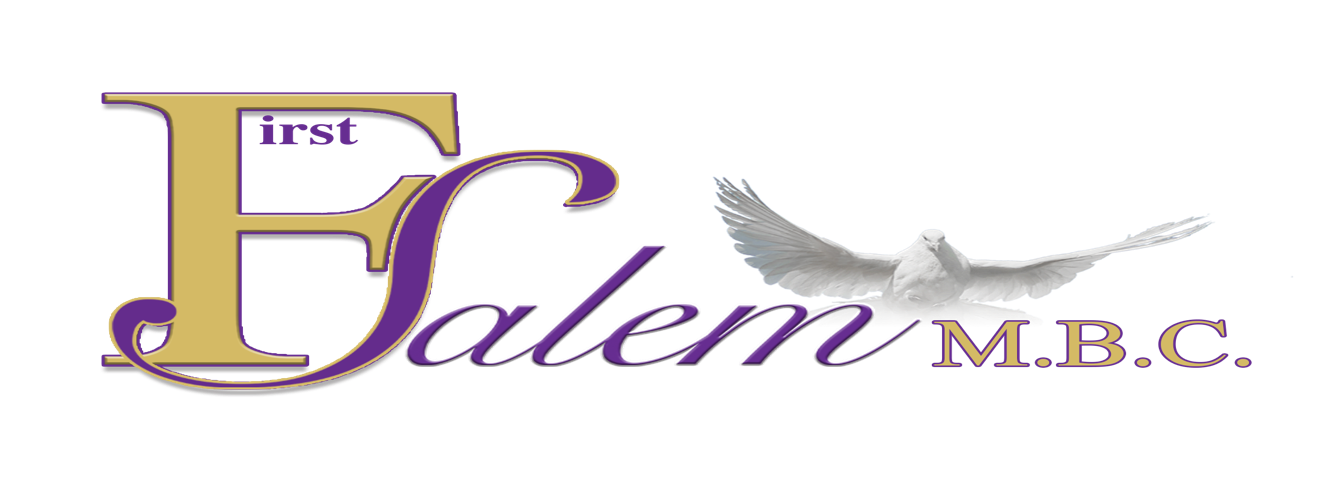 370 Capital Avenue SWBattle Creek, MI 49015(269) 964-9637Email: Firstsalemmbc@gmail.comWebsite:  www.fsmbc.com2021-2022 Theme:Developing and Deploying Disciples for Kingdom ServiceMission:Transforming Lives through the preaching, teaching and witnessing of Gods’ WordOffice Hours:Tues-Fri.: 9a.m. –3p.m.The Nehemiah ProjectLesson One: Chapter 1 Introduction and Overview Memory Verse:“O Lord, I pray, please let Your ear be attentive to the prayer of Your servant, and to the prayer of Your servants who desire to fear Your name; and let Your servant prosper this day, I pray, and grant him mercy in the sight of this man.” For I was the king’s cupbearer. (Nehemiah 1:11)Introduction and Overview:What was the Hebrew meaning of Nehemiah’s name? ________________________________________________________________________________________________________________________________________________________________________________________________________________________________________________Who was the author of the Book of Nehemiah? ____________________________________________________________________________________________________________________________________________________________________________________When as the Book of Nehemiah written?Approximately 425 BCApproximately 525 BCApproximately 625 BCNone of the AboveThe Book of Nehemiah is comprised of	_ chapters total.27391366The Book of Nehemiah is comprised of 406 _______ total.	a) Words	b) Chaptersc) Versesd) SentencesThe Book of Nehemiah is the _____ book of the Bible.13th15th17th16thWhat is that caused Nehemiah to pray? (Nehemiah vs. 3)____________________________________________________________________________________________________________________________________________________________________________________What was Nehemiah’s response after hearing the condition of people and the city?____________________________________________________________________________________________________________________________________________________________________________________Whom does God keep his covenant and mercy? What conditions need to me met in order to receive this promise (Nehemiah vs. 5)____________________________________________________________________________________________________________________________________________________________________________________10. In verse 11, Nehemiah uses the word “fear”. What does this word mean as it is used in this verse? What does this verse say to those that desire to be disciples of Christ?________________________________________________________________________________________________________________________________________________________________________________________________________________________________________________Nehemiah held what position in the King’s Kingdom “______________”. What was Nehemiah’s responsibility? Why was this an important identification?__________________________________________________________________________________________________________________________________________________________________The Nehemiah ProjectLesson 2: Nehemiah Chapter TwoMemory Verse:“And I told them of the hand of my God which had been good upon me, and also of the king’s words that he had spoken to me.  So they said, ‘Let us rise up and build.’ Then they set their hands to this good work.” Nehemiah 2:18Analysis and Interpretation:Why was Nehemiah afraid when King Artaxerxes noticed his sad countenance?________________________________________________________________________________________________________________________________________________________________________________________________________________________________________________What did Nehemiah request of King Artaxerxes? (Nehemiah 2:5)____________________________________________________________________________________________________________________________________________________________________________________What does Nehemiah says was the reason that King Artaxerxes granted his request? (Nehemiah 2:5)________________________________________________________________________________________________________________________Who went with Nehemiah to Jerusalem? (Nehemiah 2:9)____________________________________________________________________________________________________________________________________________________________________________________How did Sanballat the Horonite and Tobiah the Ammonite official react to the arrival of Nehemiah in Jerusalem? (Nehemiah 2:10)____________________________________________________________________________________________________________________________________________________________________________________What did Nehemiah do at night while in Jerusalem? (Nehemiah 2:12-15)________________________________________________________________________________________________________________________________________________________________________________________________________________________________________________What observations did Nehemiah make about Jerusalem? (Nehemiah 2:17)________________________________________________________________________________________________________________________________________________________________________________________________________________________________________________How did Nehemiah’s close friends react to his observations? (Nehemiah 2:18)________________________________________________________________________________________________________________________________________________________________________________________________________________________________________________How did Sanballat, Tobiah, and Gesham react to Nehemiah’s plans? (Nehemiah 2:19)?________________________________________________________________________________________________________________________________________________________________________________________________________________________________________________Discuss Nehemiah’s response to the opposition posed by his two spiritual enemies. (Nehemiah 2:20)________________________________________________________________________________________________________________________________________________________________________________________________________________________________________________The Nehemiah ProjectLesson 3: Nehemiah Chapter ThreeMemory Vocabulary Word:Consecration (or Consecrate): to recognize something as special, as uniquely set apart for God’s glory and service.Nehemiah 3:1 “Then Eliashib the high priest rose up with his brethren the priests and ________the Sheep Gate; they ___________ it and hung its doors. They __________ as far as the Tower of the Hundred, and ____________ it, then as far as the Tower of Hananel.”Analysis and InterpretationHow many times is the word “built” mentioned in Nehemiah 3:1? Why do you think this is the case? ________________________________________________________________________________________________________________________How many times is “consecrated” mentioned in Nehemiah 3:1? Explain in your own words why you think this is the case? ____________________________________________________________________________________________________________________________________________________________________________________Who was Eliashib and what was so significant about what he did? (Nehemiah 3:1)____________________________________________________________________________________________________________________________________________________________________________________Which “gate” did Eliashib and his fellow priests build along the wall? (Nehemiah 3:1)______________________________________________________________________________________________________________________________________________________________________________6. Which “gate” did the sons of Hassenaah build? (Nehemiah 3:2) ________________________________________________________________________________________________________________________According to Nehemiah 3:5, the “Tekoites” made repairs but their nobles did not put their shoulders to the work of the Lord. Explain in your own words why you think the “nobles” did not help do any of the work. If you were to examine your own life, could you be labeled as one of these “nobles” that did not help do any of the work?________________________________________________________________________________________________________________________________________________________________________________________________________________________________________________Which “gate” was repaired by Jehoiada and Meshullam? (Nehemiah 3:6) ________________________________________________________________________________________________________________________Who was it that made repairs right in front of his own house? What is the significance of Nehemiah mentioning this concept in (Nehemiah 3:10)? In what ways can you make repairs around your own “spiritual house”? ________________________________________________________________________________________________________________________________________________________________________________________________________________________________________________Who was it that made repairs along with the assistance of his daughters? What is the importance of Nehemiah mentioning the women? (Nehemiah 3:12)________________________________________________________________________________________________________________________________________________________________________________________________________________________________________________Match the correct gate with the corresponding individual(s) that helped to repair it:____The Valley Gate (Neh. 3:13)                                    a.  Malchijah, a goldsmith____The Refuse (Dung) Gate (Neh. 3:14)                      b.  Priests, Shemaiah, Meshullan____The Fountain Gate (Neh. 3:15-25)                          c. Tekoites____The Water Gate (Neh. 3:26-27)                              d.  Shallun____The Horse Gate (Neh. 3:28-30)                              e.  Malchijah, son of Rechab____The Miphkad Gate (Neh. 3:31-32).                         f.  Hanun & inhabitants of ZanoahThe third chapter of Nehemiah is an excellent demonstration of collaboration, _________________ of gifts at work, _____________ the importance of families working together, but also the fact that God is recording our names and our labor will not be in vain (in the Lord). The Bible doesn’t say ‘and lots of people made repairs to the wall.’ No—it specifically names each person that made repairs and that has been recorded for all eternity!  (review Malachi 3:16-17)Our lives and actions are ___________ by the Lord for our rewards in the life to come. Nothing is done for the Lord in vain on this earth, even if no one else sees it. Don’t lose heart in your work for the Lord; know that ‘God is not unjust. He will not forget your work and the love which you have shown toward His name, as you minister to the saints all around you.’The Nehemiah ProjectLesson 4: Nehemiah Chapter FourMemory Verse:“So we built the wall, and the entire wall was joined together up to half its height, for the people had a mind to work.” Nehemiah 4:6Analysis and Interpretation:What was the response of Sanballat and Tobiah when they heard that the wall was “actually” being rebuilt? (Nehemiah 4:1-3) Why do you think this was the case?____________________________________________________________________________________________________________________________________________________________________________________How did Nehemiah initially respond to the opposition? (Neh. 4:4-5)AngerPrayerPraiseSorrowWas Nehemiah’s prayer an acceptable prayer for Christians in today’s time or would his prayer be considered a prayer of vengeance and retaliation? ____________________________________________________________________________________________________________________________________________________________________________________So we built the wall, and the entire wall was joined together up to half its height, for the people had a _______________ to work. (Neh. 4:6)SoulWillMindTalent What does it mean for God’s people to have a “mind” to work?________________________________________________________________________________________________________________________What does it mean to “set a watch against them day and night”? (Nehemiah 4:9)____________________________________________________________________________________________________________________________________________________________________________________Read and discuss Judah’s report to Nehemiah. (Nehemiah 4:10-11) What do you see is wrong, if anything, with this report?____________________________________________________________________________________________________________________________________________________________________________________What was Nehemiah’s new strategy to deal with the latest opposition? (Nehemiah 4:13-14)____________________________________________________________________________________________________________________________________________________________________________________How did God answer Nehemiah’s prayer (Nehemiah 4:15)? What happened when the enemies learned of Nehemiah’s preparations?____________________________________________________________________________________________________________________________________________________________________________________How did Nehemiah’s servants work afterwards (Nehemiah 4:16)?________________________________________________________________________________________________________________________________________________________________________________________________________________________________________________Where did the people spend the nights (Nehemiah 4:22)? Why was this important?____________________________________________________________________________________________________________________________________________________________________________________The Nehemiah ProjectLesson 5: Nehemiah Chapter FiveMemory Verse: “Remember me, my God, for good, according to all that I have done for this people.” Nehemiah 5:19Analysis and Interpretation:In our study of Nehemiah, we have seen Nehemiah and the people deal with a variety of external threats, opposition, and problems. In Nehemiah 5 will be introduced to a new threat to the work of rebuilding the walls. This new threat is an internal threat. What were the three factors that contributed to the outcry? (Nehemiah 5:1-6)________________________________________________________________________________________________________________________________________________________________________________________________________________________________________________Discuss the sequence of events in Nehemiah 5:1-6.________________________________________________________________________________________________________________________________________________________________________________________________________________________________________________What was Nehemiah’s response to the “outcry”? (Nehemiah 5:6)HappySadAngryIndifferentDiscuss how Nehemiah handled his initial response to the outcry. (Nehemiah 5: 7)________________________________________________________________________________________________________________________________________________________________________________________________________________________________________________In your opinion, when is it ever okay to become angry? When you get angry, do you practice self-control so that anger can be used in constructive ways to get the problem solved?________________________________________________________________________________________________________________________________________________________________________________________________________________________________________________How did Nehemiah address the situation? (Nehemiah 5:7-11)________________________________________________________________________________________________________________________________________________________________________________________________________________________________________________What was the response of the people once Nehemiah confronted them? (Nehemiah 5:12)________________________________________________________________________________________________________________________________________________________________________________________________________________________________________________Why do you think that Nehemiah prayed for God to remember the good that he had done toward the people? (Nehemiah 5:19)________________________________________________________________________________________________________________________________________________________________________________________________________________________________________________The Nehemiah ProjectLesson 6: Nehemiah Chapter SixMemory Verse: “So I sent messengers to them, saying, ‘I am doing a great work, so that I cannot come down. Why should the work cease while I leave it and go down to you?” Nehemiah 6:3 Analysis and Interpretation:The opposition made yet additional efforts to frustrate the work as the completion of the project drew near. These new renewed efforts from without were aimed at __________. The enemies of the Jews knew that their only hope of success lay in eliminating the man at the top. When all else fails, shoot the leader! Nehemiah 6 records three attempts to destroy, defame, and discredit Nehemiah.Discuss what Sanballat, Tobiah, and Geshem did once they heard that Nehemiah had rebuilt the wall and that no breach remained in it. (Nehemiah 6:1-2)________________________________________________________________________________________________________________________What was Nehemiah’s response to their invitation to Ono and why? (Nehemiah 6:3)________________________________________________________________________________________________________________________What does Nehemiah’s response say about our “priorities”?____________________________________________________________________________________________________________________________________________________________________________________What role does prayer play in Nehemiah’s ministry?____________________________________________________________________________________________________________________________________________________________________________________What was the purpose of the “open letter” that Sanballat sent to Nehemiah? What was Nehemiah’s response to the “open letter”? (Nehemiah 6:5-9)____________________________________________________________________________________________________________________________________________________________________________________Having failed once again in their attempts to destroy Nehemiah, his ever-resourceful enemies turned to intimidation in the hope of discrediting Nehemiah before the people. They hired a prophet to tell Nehemiah that there was a plot to assassinate him and to advise him to seek refuge in the _______________. This was a clear violation of God's Word (Numbers 18:7). Nehemiah thus perceived that this advice was not from God and that Tobias and Sanballat had hired the phony prophet to frighten him and cause him to sin that they might have grounds for calling his leadership into question.In spite of persistent opposition, Nehemiah and the people completed the wall in ______ days. (Nehemiah 6:15)24425225What was the response of the enemies when they realized how quickly the wall was completed? (Nehemiah 6:16)____________________________________________________________________________________________________________________________________________________________________________________Personal application: How is this study causing you to view your life and the assignments that God has given you to complete?  What do you need to “repair and rebuild”?  What do you need to overcome in order to complete what God has assigned for you to do?The Nehemiah ProjectLesson 7: Nehemiah Chapter SevenMemory Verse: “And I said to them, ‘Do not let the gates of Jerusalem be opened until the sun is hot; and while they stand guard, let them shut and bar the doors; and appoint guards from among the inhabitants of Jerusalem, one at his watch station and another in front of his own house.” Nehemiah 7:3Analysis and Interpretation:The initial work of rebuilding the wall was completed. The wall was done and the gates had been hung (though much internal work in rebuilding the city remained). Nehemiah reappointed the Levites, porters, and singers to their respective duties at the Temple. Many had previously been assigned to the wall work. He also appointed two men to rule Jerusalem. What two men did Nehemiah appoint to lead?____________________________________________________________________________________________________________________________________________________________________________________Discuss the leadership qualities of Hananiah mentioned in Nehemiah 7:2. Why is it necessary to have these important qualities? Do you currently possess these qualities?____________________________________________________________________________________________________________________________________________________________________________________What does it mean to be “faithful”? ____________________________________________________________________________________________________________________________________________________________________________________The _______________________ is a matter of degree: Some fear God a little; others fear God more. The fear of God grows out of the ________________of God. When you see who God is and you realize who you are by way of comparison, you fall on your face in fear, realizing that He could rightly cast you into hell for your many sins. Even when you know that He has been gracious to you through Christ, you do not presume on that grace by becoming irreverent toward the Holy One. You remember that He knows your every thought and deed, and so you seek to please Him in all you do. If you want your life to count for God, grow in the fear of God.What instructions did Nehemiah give to the leaders and why do you think he took such drastic measures? (Nehemiah 7:3)____________________________________________________________________________________________________________________________________________________________________________________Why did Nehemiah think that it was extremely important to list the names of the captives who returned to Jerusalem? ____________________________________________________________________________________________________________________________________________________________________________________The Nehemiah ProjectLesson 8: Nehemiah Chapter EightMemory Verse: “Then he said to them, God your way, eat the fat, drink the sweet, and send portions to those for whom nothing is prepared, for this day is holy to our Lord. Do not sorrow, for the joy of the Lord is your strength.” Nehemiah 8:10Analysis and Interpretation:Discuss how and where the people gathered together for spiritual renewal. (Nehemiah 8:1)____________________________________________________________________________________________________________________________________________________________________________________Why did the people tell Ezra the scribe to bring the Book of the Law?____________________________________________________________________________________________________________________________________________________________________________________How long did Ezra read the Word to the people? What was their response? (Nehemiah 8:3)____________________________________________________________________________________________________________________________________________________________________________________Discuss the preparations that were made for the people to hear and receive the word coming from Ezra. (Nehemiah 8:4)________________________________________________________________________________________________________________________Who supported Ezra as he ministered from the Word of God? What is the purpose and significance of their standing beside him?________________________________________________________________________________________________________________________What did the people do when Ezra opened up the Book of the Law? (Nehemiah 8:5)____________________________________________________________________________________________________________________________________________________________________________________What was the response of the people as Ezra “blessed the Lord”?____________________________________________________________________________________________________________________________________________________________________________________Why and how did they ensure that the people actually understood the Word that they were hearing? (Nehemiah 8:7-8)____________________________________________________________________________________________________________________________________________________________________________________Why did they read “distinctly”? (Nehemiah 8:8)____________________________________________________________________________________________________________________________________________________________________________________Explain how spiritual revival and renewal began to occur when the Word went forth to the people? (Nehemiah 8: 9-12)____________________________________________________________________________________________________________________________________________________________________________________Where does our strength come from?The Joy of the LordThe Name of the LordThe Power of the LordThe Burden of the LordThe Nehemiah ProjectLesson 9: Nehemiah Chapter NineMemory Verse:  “And they stood up in their place and read from the Book of the Law of the Lord their God for one-fourth of the day; and for another fourth they confessed and worshiped the Lord their God.” Nehemiah 9:3Analysis and Interpretation:After the wall was completed, after the wall was working, after the people had heard and obeyed God's Word, after the Holy Spirit was doing a significant work in the lives of people - now there is a scene of dramatic, humble __________________.ForgivenessRepentanceLoveKindnessWhy did the people assemble with fasting and sackcloth? (Nehemiah 9:1)____________________________________________________________________________________________________________________________________________________________________________________What was the significance of the people admitting and confessing their sin? (Nehemiah 9:2)____________________________________________________________________________________________________________________________________________________________________________________The humble repentance and confession of sin would have been an incomplete work if it were not for hearing the _______ and worship. God does not show us our sin just so we will humbly confess it, but so that we can walk on in what is right before Him. (Nehemiah 9:3)WordGossipMusicPraiseHow many leaders led the people in the prayer of repentance? Discuss and describe how they went forth into the prayer. (Nehemiah 9: 4-5)________________________________________________________________________________________________________________________Discuss how they encouraged the people to praise God? Is there anything wrong with leaders exhorting people to engage in praise and worship? (Nehemiah 9:5-6)________________________________________________________________________________________________________________________In Nehemiah 9:7-8, they offer up praise to the God who chose _________ and made a covenant with him and his descendants.IsaacJacobJosephAbrahamIn Nehemiah 9:9-15 they offer up praise to the God who delivered ________ from Egypt and provided for them in the wilderness.IranSyriaIsraelIraqWhat is meaning of the statement “they hardened their necks”? (Nehemiah 9:16-17)____________________________________________________________________________________________________________________________________________________________________________________We sometimes feel as if God has gotten tired of us; that we can't ask him to forgive us for something He has forgiven us for so many times before. But God never gets tired of us, and never turns away the ___________ heart. (Nehemiah 9:22-31)SorryHonestRepentantSincerestDiscuss Israel’s plea to God for intervention and why they asked God to intervene. (Nehemiah 9:32-37)____________________________________________________________________________________________________________________________________________________________________________________At the conclusion of the prayer, Israel made a sure covenant to express their firm commitment to God. What was the significance of this covenant? (Nehemiah 9:38)____________________________________________________________________________________________________________________________________________________________________________________The Nehemiah ProjectLesson 10: Nehemiah Chapter TenMemory Verse: “For the children of Israel and the children of Levi shall bring the offering of the grain, of the new wine and the oil, to the storerooms where the articles of the sanctuary are, where the priests who minister and the gatekeepers and the singers are; and we will not neglect the house of our God.” Nehemiah 10:39Analysis and Interpretation:What was the purpose of the covenant being made in Nehemiah 9:38-10:1?____________________________________________________________________________________________________________________________________________________________________________________Discuss the significance of “covenants” in the Old Testament.____________________________________________________________________________________________________________________________________________________________________________________How many individuals placed their names upon the seal of the covenant and what is the significance of this?____________________________________________________________________________________________________________________________________________________________________________________Who else entered into the covenant with God besides the leadership? (Nehemiah 10:28)____________________________________________________________________________________________________________________________________________________________________________________Explain the meaning of “entering into a curse and an oath”. In what way is this relevant for us in this present age? (Nehemiah 10:29)____________________________________________________________________________________________________________________________________________________________________________________Was this “covenant” made publicly or in private just between the individual and God? (Nehemiah 10:28)____________________________________________________________________________________________________________________________________________________________________________________What three areas of decision were impacted by the covenant?  (Nehemiah 10:30-39)____________________________________________________________________________________________________________________________________________________________________________________Explain the vow to “not give our daughters as wives to the people of the land, nor take their daughters for our sons.” How is there any relevance of this principle in the present age? (Nehemiah 10:30)____________________________________________________________________________________________________________________________________________________________________________________Explain what was meant by their vow not to conduct business on the Sabbath or holy days?  ____________________________________________________________________________________________________________________________________________________________________________________How did the people vow to support the work of God? (Nehemiah 10:38)____________________________________________________________________________________________________________________________________________________________________________________Why did they vow not to neglect the house of God? (Nehemiah 10:39)____________________________________________________________________________________________________________________________________________________________________________________The Nehemiah ProjectLesson 11: Chapter ElevenMemory Verse:“And the people blessed all the men who willingly offered themselves to dwell at Jerusalem.” Nehemiah 11:2Analysis and Interpretation:Why did they “cast lots” to bring people to dwell in Jerusalem?____________________________________________________________________________________________________________________________________________________________________________________Nehemiah also knew the bigger the population of Jerusalem, the greater the resources for defense and strength in battle. He didn’t rebuild the _________ just to see some conquering army come and break them down again!CityTempleWallsPeopleWhy was it good for the leadership of the people to dwell in Jerusalem?____________________________________________________________________________________________________________________________________________________________________________________The rest of the people submitted themselves to a the “casting of lots”, where one out of ten would be selected to move from the surrounding regions into the city of Jerusalem. So, in the end, at least ______ percent of Judah’s population would live in Jerusalem. (Nehemiah 11:1)5%10%15%25%And the people ________ all the men who willingly offered themselves to dwell at Jerusalem. (Nehemiah 11:2)CursedShunnedEncouragedBlessedDiscuss what happened to all the men that “willingly offered” themselves to dwell at Jerusalem.________________________________________________________________________________________________________________________What made these men worthy of the “special blessing that they received? ________________________________________________________________________________________________________________________If such a blessing is reserved for those who willingly offered to live in Jerusalem, there was something special about the ______________ of living in Jerusalem.ObligationCurseChallengeObjectionExplain the impact that moving to Jerusalem would have upon a family’s view of “material things.”________________________________________________________________________________________________________________________Explain the impact that moving to Jerusalem would have upon one’s “social priorities”?____________________________________________________________________________________________________________________________________________________________________________________Discuss some of the problems within the city that the “relocated” individuals would potentially face. ____________________________________________________________________________________________________________________________________________________________________________________A Biblical Study of the Book of NehemiahLesson 12: Chapter TwelveMemory Verse: “Also that day they offered great sacrifices, and rejoiced, for God had made them rejoice with great joy; the women and the children also rejoiced, so that the joy of Jerusalem was heard afar off.” Nehemiah 12:43Analysis and Interpretation:What is the difference between the two groups of Priests and Levites mentioned in Nehemiah 12:1-26?____________________________________________________________________________________________________________________________________________________________________________________For what purpose did people gather at Jerusalem (Nehemiah 12:27-29)?____________________________________________________________________________________________________________________________________________________________________________________Discuss the responsibilities of the Levites during the dedication (Nehemiah 12:27)?____________________________________________________________________________________________________________________________________________________________________________________What happened before the celebration started? Why was this important? (Nehemiah 12:30)________________________________________________________________________________________________________________________________________________________________________________________________________________________________________________How many groups of celebrants were appointed (Nehemiah 12:31)? Who led this group? Where did the first group go?____________________________________________________________________________________________________________________________________________________________________________________Describe how the singers sang, according to Nehemiah 12:42?They sang softly.They sang horribly.They sang loudly.They sang fast.What was the name of the choir director and why is this important? (Nehemiah 12:42)____________________________________________________________________________________________________________________________________________________________________________________Also that day they ____________________ great sacrifices, and rejoiced, for God had made them rejoice with great joy; the women and the children also rejoiced, so that the joy of Jerusalem was heard afar off. (Nehemiah 12:43)LamentedWeptOfferedWithheldExplain why some were appointed over the rooms of the “storehouse” in the temple. (Nehemiah 12:44)____________________________________________________________________________________________________________________________________________________________________________________Discuss the other temple responsibilities. (Nehemiah 12:45-47)____________________________________________________________________________________________________________________________________________________________________________________The Nehemiah ProjectLesson 13: Chapter ThirteenMemory Verse:“Remember me, O my God, concerning this, and do not wipe out my good deeds that I have done for the house of my God, and for its services!”Nehemiah 13:14Analysis and Interpretation:What was the result of the people coming into worship and getting into the Word of God (Nehemiah 13:1-3)? In what way(s) does your participation in worship and Word impact your level of obedience to God?________________________________________________________________________________________________________________________________________________________________________________________________________________________________________________Nehemiah left Jerusalem and went back to his duties in the Persian court. He was gone from Jerusalem for anywhere between 10 to 12 years. Nehemiah left sometime after the remarkable spiritual revival noted in the recent chapters. But the real test of revival - the real test of God's work in our lives - is the long term. It is seeing where we are with the Lord ten years after a season of great work. When Nehemiah came back, he saw that Eliashib the priest had entered into agreements with one of the enemies of Nehemiah's work of rebuilding the wall - Which enemy did Eliashib align himself with?SanballatGeshemTobiah  AsaphWhat was Nehemiah’s response to Eliashib’s inappropriate actions as it relates to the temple? (Nehemiah 13:8)________________________________________________________________________________________________________________________________________________________________________________________________________________________________________________Has a Tobiah wormed his way into your life or temple and now sits enthroned where Jesus Christ should be? Is the temple of the Holy Spirit cluttered with Tobiah’s filth and defilement? Do you need to do some spiritual temple cleaning so Christ will be the Lord of your personal life? What are some attitudes, thoughts, behaviors, and compromises that diminish your love for Christ?________________________________________________________________________________________________________________________________________________________________________________________________________________________________________________What was the reason for the “financial reforms” instituted by Nehemiah (see Nehemiah 13:10-14)?________________________________________________________________________________________________________________________________________________________________________________________________________________________________________________Why is the house of God forsaken (Nehemiah 13:11)? ____________________________________________________________________________________________________________________________________________________________________________________Describe how Nehemiah responded to the lack of giving and service within the house of God (Nehemiah 13:11-13)?________________________________________________________________________________________________________________________________________________________________________________________________________________________________________________According to Nehemiah 13:15-18 during the 10 to 12-year absence of Nehemiah, the people began to misplace their priorities not only in giving but also relative to the Sabbath. Explain what Nehemiah saw in Judah that led to the “priority reforms”.________________________________________________________________________________________________________________________________________________________________________________________________________________________________________________How did Nehemiah deal with the issue/sin of openly neglecting the sabbath (Nehemiah 13:18-21)? ________________________________________________________________________________________________________________________________________________________________________________________________________________________________________________The final reform of Nehemiah pertained to “relationship reform”. Discuss the issue with intermarrying and the method that Nehemiah used to bring the situation back into the right perspective.________________________________________________________________________________________________________________________________________________________________________________________________________________________________________________Do you have some sins, favorite ones, that you had allowed to return home? Perhaps you have even invited them back. They will suck the spiritual life out of you and leave you spiritually drained. But just like Nehemiah, no sin can remain in the temple if you grab it by the neck and throw it out. Who is the enemy guest you have allowed in the temple of the Holy Spirit? What severe, even radical, action will you take to regain control and cleanse your temple?________________________________________________________________________________________________________________________________________________________________________________________________________________________________________________First Salem Baptist Church:A Kingdom Focused, Christ-Driven Ministry For All MankindWeekly Worship ScheduleDisciple Empowerment Academy“DEA”Tuesday (every other week) 6:00-7:15p.m.Word on Wednesday’s“WOW”12 noon—1p.m.6p.m.– 7:15p.m.Sunday Church School9a.m.– 10a.m. Sunday Worship Experience10:00a.mSocial MediaInstagram: FirstSalemMbcFacebook: FirstsalemmbcTwitter: FirstSalemBCMI